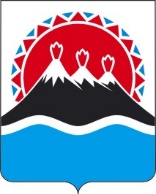 П О С Т А Н О В Л Е Н И ЕПРАВИТЕЛЬСТВА  КАМЧАТСКОГО КРАЯ                   г. Петропавловск-КамчатскийВ соответствии с Федеральным законом от 14.03.1995 № 33-ФЗ "Об особо охраняемых природных территория", Законом Камчатского края от 29.12.2014 № 564 "Об особо охраняемых природных территориях в Камчатском крае"ПРАВИТЕЛЬСТВО ПОСТАНОВЛЯЕТ:Утвердить:положение о памятнике природы регионального значения "Голубые озера" согласно приложению 1 к настоящему постановлению;графическое описание местоположения границ памятника природы регионального значения "Голубые озера" согласно приложению 2 к настоящему постановлению.Настоящее постановление вступает в силу через 10 дней после дня его официального опубликования.Приложение 1 к постановлениюПравительства Камчатского края от _____________ № __________               Положениео памятнике природы регионального значения "Голубые озера"1. Общие положения Настоящее Положение регулирует вопросы организации, охраны и использования памятника природы регионального значения "Голубые озера" (далее – Памятник природы). Памятник природы является особо охраняемой природной территорией регионального значения в Камчатском крае и относится к объектам общенационального достояния. Целями создания Памятника природы являются:1) сохранение в естественном состоянии уникального, невосполнимого, ценного в экологическом, научном, рекреационном, культурном и эстетическом отношениях природного комплекса, представленного группой из нескольких  высокогорных озер, расположенных в истоках реки Половинка (правый приток реки Авача) на высоте 800 метров над уровнем моря в межгорной ледниковой котловине размерами 500 х 1200 м; 2) охрана редких видов животных и растений, занесенных в Красную книгу Камчатского края и Красную книгу Российской Федерации, сохранение среды их обитания;3) проведение научных исследований, в том числе ведение экологического мониторинга;5) развитие регулируемого экологического и познавательного туризма;6) экологическое просвещение населения. Памятник природы создан решением Исполнительного комитета Камчатского областного Совета народных депутатов от 28.12.1983 № 562 «О мерах по усилению охраны природы в районах интенсивного нереста лососевых рыб и местах расположения ценных природных комплексов на территории Камчатской области» без ограничения срока его функционирования. Памятник природы создан на землях лесного фонда, без изъятия земельных участков, используемых для государственных нужд. Общая площадь Памятника природы составляет 157,36 га. Природные ресурсы, расположенные в границах Памятника природы, ограничиваются в гражданском обороте.  Запрещается изменение целевого назначения земельных участков, находящихся в границах Памятника природы, за исключением случаев, предусмотренных федеральными законами. Леса, расположенные на территории Памятника природы, относятся к защитным лесам и используются в соответствии с режимом особой охраны Памятника природы и целевым назначением земель, определяемым лесным законодательством Российской Федерации, законодательством Российской Федерации об особо охраняемых природных территориях и настоящим Положением. Предельные минимальные и (или) максимальные размеры земельных участков и предельные параметры разрешенного строительства, реконструкции объектов капитального строительства не устанавливаются, так как строительство, реконструкция, капитальный ремонт объектов капитального строительства запрещены пунктом 2 части 3.1 раздела 3 настоящего Положения. Виды разрешенного использования земельных участков, расположенных в границах Памятника природы:1) основные виды разрешенного использования земельных участков:а) природно-познавательный туризм (код 5.2);в) охрана природных территорий (код 9.1);г) резервные леса (код 10.4);2) вспомогательные виды разрешенного использования земельных участков:а) туристическое обслуживание (код 5.2.1);б) заготовка лесных ресурсов (код 10.3) (в части заготовки гражданами пищевых лесных ресурсов, недревесных лесных ресурсов, сбора лекарственных растений для собственных нужд);в) общее пользование водными объектами (код 11.1).  Границы и особенности режима особой охраны Памятника природы учитываются при территориальном планировании, градостроительном зонировании, при разработке правил землепользования и застройки, проведении землеустройства и лесоустройства, разработке лесного плана Камчатского края, лесохозяйственных регламентов и проектов освоения лесов, подготовке планов и перспектив экономического и социального развития, в том числе развития населенных пунктов, территориальных комплексных схем охраны природы, схем комплексного использования и охраны водных объектов, схем размещения, использования и охраны охотничьих угодий. На территории Памятника природы экономическая и иная деятельность осуществляется с соблюдением требований настоящего Положения и Требований по предотвращению гибели объектов животного мира, за исключением объектов животного мира, находящихся на особо охраняемых природных территориях федерального значения, при осуществлении производственных процессов, а также при эксплуатации транспортных магистралей, трубопроводов, линий связи и электропередачи на территории Камчатского края, утвержденных постановлением Правительства Камчатского края от 15.07.2013 № 303-П.  Проектная документация объектов, строительство, реконструкцию которых предполагается осуществить на территории Памятника природы, подлежит  государственной экологической экспертизе регионального уровня.Охрана Памятника природы и управление им осуществляется краевым государственным казенным учреждением "Служба по охране животного мира и государственных природных заказников регионального значения Камчатского края". Посещение физическими лицами территории Памятника природы осуществляется по разрешениям, выдаваемым Учреждением.  К мероприятиям по обеспечению режима особой охраны Памятника природы могут привлекаться граждане, общественные объединения и некоммерческие организации, осуществляющие деятельность в области охраны окружающей среды.Собственники, владельцы и пользователи земельных участков, на которых находится Памятник природы, принимают на себя обязательства по обеспечению режима его особой охраны.Текстовое описание местоположения границ Памятника природы2.1. Памятник природы расположен в Елизовском муниципальном районе Камчатского края, в истоках реки Половинка (правый приток р. Авача), в 38 км от г. Петропавловск-Камчатский, в 16 км от г. Елизово, в ледниковой межгорной котловине на водоразделе рек Половинка – Гаванка (правые притоки реки Авача) и реки Правая Быстрая (бассейн реки Паратунка).2.2. Памятник природы устанавливается в следующих границах:1) северная граница: от характерной точки 1 с географическими координатами 53 градуса 10 минут 1.0 секунда северной широты и 158 градусов 7 минут 40.6 секунды восточной долготы, расположенной на вершине сопки (соответствующей отметке 1138,4 м ) к северо-западу в 630 метрах от истока реки Половинка, берущей начало из северного из Голубых озер, проходит ломаными линиями в общем восточном направлении по линии водораздела истоков рек Половинка – Гаванка на протяжении 440,7 м через характерные точки 2 – 6 до характерной точки 7 с  географическими координатами 53 градуса 10 минут 4.9 секунды северной широты, 158 градусов 8 минут 2.9 секунды восточной долготы, расположенной на линии водораздела истоков рек Половинка – Гаванка;2) восточная и юго-восточная граница: от характерной точки 7 в общем юго-восточном и южном направлениях на протяжении 1380,6 м  по наивысшим отметкам хребта, пересекая русло реки Половинка, через характерные точки 8 – 21 до характерной точки 22 с географическими координатами 53 градуса 9 минут 23.5 секунды северной широты, 158 градусов 8 минут 22.9 секунд восточной долготы, соответствующей отметке 1138,4 м; далее от характерной точки 22 ломаными линиями в общем южном и юго-западном направлениях на протяжении 1130,4 м  по наивысшим отметкам хребта через характерные точки 23 – 35 до характерной точки 36 с географическими координатами 53 градуса 8 минут 55.3 секунды северной широты и 158 градусов 7 минут 52.8 секунды восточной долготы, соответствующей вершине горы Козья (отметка 1212,9 м);3) юго-западная и западная: от характерной точки 36 в северо-западном направлении ломаной линией на протяжении 780,7 м через характерные точки 37 – 43 до характерной точки 44 с географическими координатами 53 градуса 9 минут 15.4 секунды северной широты и 158 градусов 7 минут 29.6 секунды восточной долготы, соответствующей отметке 1201,0 м; далее от характерной точки 44 проходит ломаной линией в северном направлении линией водораздела рек Половинка – Правая Быстрая на протяжении 1440,3 м через характерные точки 45 – 58 до характерной точки 1, где и замыкается. 3. Режим особой охраны и использования территорииПамятника природыНа территории Памятника природы запрещается всякая деятельность, влекущая за собой нарушение сохранности Памятника природы, в том числе:предоставление и использование земельных участков для целей, не связанных с целями создания Памятника природы, использование лесов не по целевому назначению (виду разрешенного использования лесов);строительство, реконструкция, капитальный ремонт объектов капитального строительства;деятельность, влекущая за собой нарушение, повреждение, уничтожение природного комплекса, в том числе нарушение исторически сложившегося ландшафта, почвенного и растительного покрова, мест обитаний (произрастаний) видов животных и растений, занесенных в Красную книгу Российской Федерации и Красную книгу Камчатского края;пользование недрами, в том числе выполнение работ по геологическому изучению недр, разработка месторождений полезных ископаемых;проведение взрывных работ, за исключением случаев ликвидации и предупреждения чрезвычайных ситуаций;проведение гидромелиоративных, ирригационных, дноуглубительных и других работ, связанных с изменением дна, берегов водных объектов, за исключением случаев ликвидации и предупреждения чрезвычайных ситуаций;7) все виды лесопользования, за исключением случаев, предусмотренных пунктом 5 части 3.2 настоящего раздела;8) ведение сельского хозяйства, в том числе прогон и выпас скота;9) выращивание на лесных участках плодовых, ягодных, декоративных, лекарственных растений;10) проезд на механических транспортных средствах и лошадях;  11) посадка и стоянка вертолетов вне специально оборудованных площадок, имеющих твердое покрытие;12) размещение палаточных лагерей, костровищ, пикниковых точек, иных мест отдыха вне специально установленных мест;13) деятельность, ведущая к нарушению правил пожарной безопасности в лесах, в том числе разведение огня вне специально отведенных мест, выжигание растительности, пускание палов;14) накопление отходов в нарушение установленных законодательством норм и правил в области обращения с отходами;15) захоронение, сжигание отходов производства и потребления; 16) деятельность, ведущая к порче и загрязнению земель, в том числе складирование горюче-смазочных материалов вне установленных специально оборудованных мест, размещение скотомогильников, кладбищ, радиоактивных, химических, взрывчатых, токсичных, отравляющих и ядовитых веществ;17) все виды охоты и рыболовства;18) интродукция живых организмов, гибридизация объектов животного мира; 19) использование токсичных химических препаратов для охраны и защиты лесов, в том числе в научных целях;20) деятельность, ведущая к загрязнению акватории водных объектов, их водоохранных зон, подземных вод отходами производства и потребления; мойка в водных объектах транспортных средств; 21) уничтожение или повреждение шлагбаумов, аншлагов, стендов и других информационных знаков и указателей, оборудованных троп и мест отдыха (стоянок), элементов их благоустройства, нанесение на камни, деревья, постройки и информационные знаки самовольных надписей.3.2. На территории Памятника природы разрешаются следующие виды деятельности:1)	научно-исследовательская деятельность, направленная на изучение биологического и ландшафтного разнообразия, динамики и структуры природных комплексов и объектов, включая сбор зоологических, ботанических, минералогических и палеонтологических коллекций в порядке, установленном законодательством Российской Федерации;2)	мониторинг состояния окружающей среды (экологический мониторинг);3)	выполнение природоохранных и биотехнических мероприятий, в том числе мероприятий по сохранению, восстановлению и поддержанию в равновесном состоянии природных экосистем, сохранению и восстановлению ключевых мест обитаний (произрастания) объектов животного и растительного мира, нуждающихся в особых мерах охраны;4)	осуществление мероприятий, направленных на воспроизводство защитных лесов, повышение продуктивности защитных лесов, сохранение их полезных функций: мероприятия по лесовосстановлению, уходу за лесами (в том числе рубки ухода за лесными насаждениями), иные мероприятия, проводимые в соответствии с правилами лесовосстановления и правилами ухода за лесами, расположенными на особо охраняемых природных территориях;5)	заготовка гражданами недревесных лесных ресурсов, пищевых лесных ресурсов, сбор лекарственных растений для собственных нужд;6)	осуществление мероприятий по охране лесов от загрязнения и иного негативного воздействия, включая меры по сохранению лесных насаждений, лесных почв, среды обитания объектов животного мира, других природных объектов в лесах; 7)	деятельность по охране лесов от пожаров;8)	выполнение мероприятий по рекультивации нарушенных земель и восстановлению почвенного покрова (ликвидация накопленного экологического ущерба), в том числе посредством лесовосстановления;9)	экологический и познавательный туризм;10)	рекреационная деятельность по организации отдыха граждан в природных условиях, связанная с осуществлением транзитных прогулок и переходов по установленным тропам и маршрутам;11)	возведение в целях осуществления рекреационной деятельности, деятельности на предоставленных лесных участках некапитальных строений, сооружений, осуществление их благоустройства, в том числе создание и обустройство входных зон с информационными площадками, размещение малых архитектурных форм (скамьи и лавки, столы, навесы от дождя, беседки, мостики), палаточных лагерей, экскурсионных троп и маршрутов, площадок для отдыха у воды, мест стоянок вертолетов, организованных пикниковых точек, костровищ, обустройство площадки для сбора мусора с установкой малогабаритного (малого) контейнера-мусоросборника и урн, наземной туалетной кабины) при соблюдении требований, установленных частью 1.12 раздела 1 настоящего Положения;12) размещение физическими лицами палаточных лагерей, костровищ, пикниковых точек в специально отведенных для этих целей местах (площадках);13)	эколого-просветительская деятельность;14)	проведение фото, аудио и видеосъемки;15)	деятельность по накоплению и транспортированию твердых коммунальных отходов.Приложение 2 к постановлениюПравительства Камчатского края от ______________ № _________               Графическое описание местоположения границ памятника природы регионального значения "Голубые озера"Раздел 1. Сведения об объектеРаздел 2. Сведения о местоположении границ Памятника природы Раздел 3. Карта-схема границ памятника природы регионального значения "Голубые озера"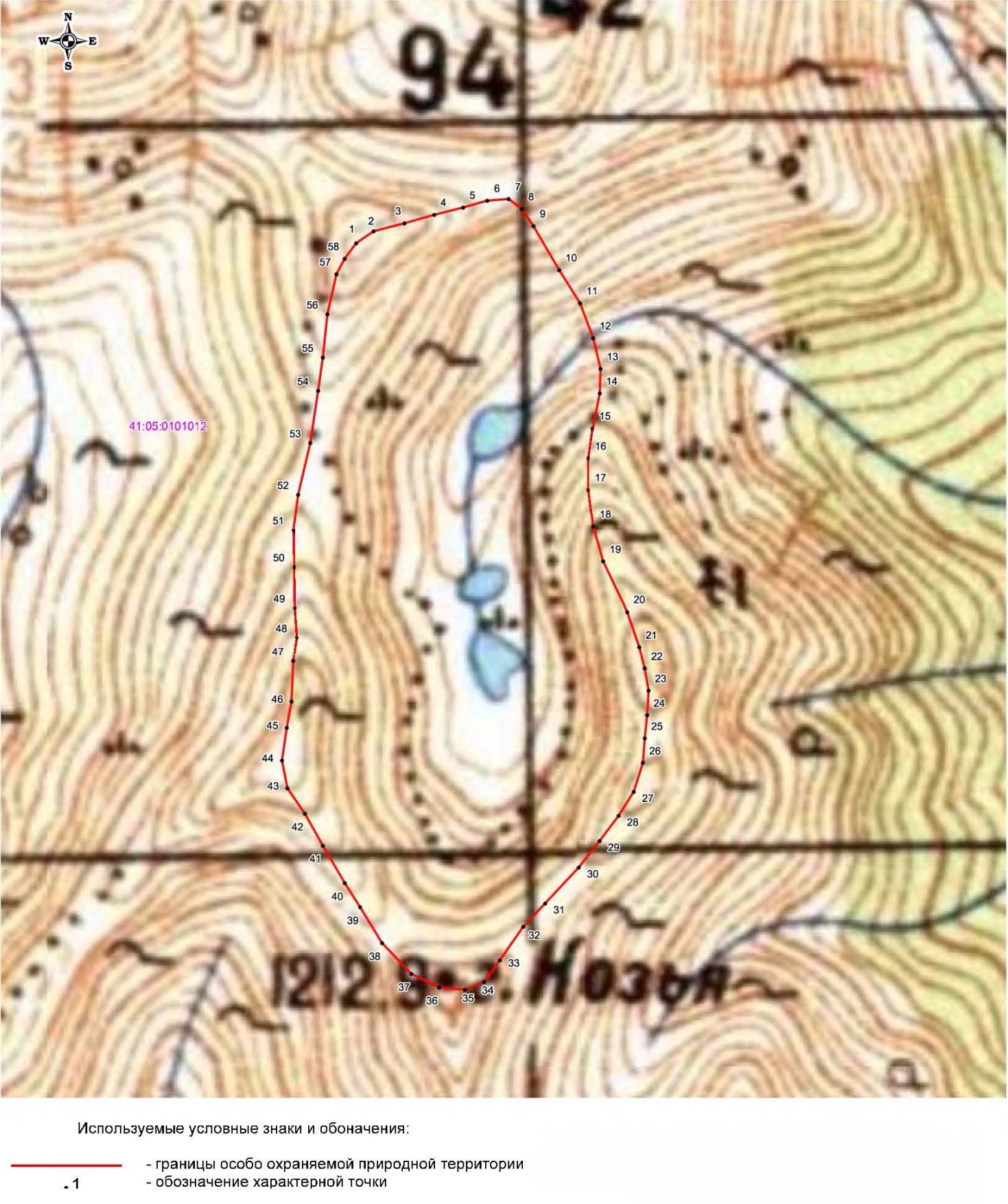 [Дата регистрации]№[Номер документа]О памятнике природы регионального значения "Голубые озера "Председатель Правительства - Первый вице-губернатор Камчатского края[горизонтальный штамп подписи 1]А.О. КузнецовПамятник природы регионального значения"Голубые озера"Памятник природы регионального значения"Голубые озера"Памятник природы регионального значения"Голубые озера"№ п/пХарактеристика объектаОписание характеристик  1Местоположение объектаКамчатский край, Елизовский муниципальный район2Площадь объекта +/– величина погрешности определения площади (Р +/– Дельта Р)1573563 +/– 248 м23Наименование и реквизиты нормативного правового акта о создании объектаРешение Исполнительного комитета Камчатского областного Совета народных депутатов от 28.12.1983 № 562 "О мерах по усилению охраны природы в районах интенсивного нереста лососевых рыб и местах расположения ценных природных комплексов на территории Камчатской области"1) Система координат: МСК 41(1), WGS 841) Система координат: МСК 41(1), WGS 841) Система координат: МСК 41(1), WGS 841) Система координат: МСК 41(1), WGS 841) Система координат: МСК 41(1), WGS 842) Сведения о характерных точках границ объекта:2) Сведения о характерных точках границ объекта:2) Сведения о характерных точках границ объекта:2) Сведения о характерных точках границ объекта:2) Сведения о характерных точках границ объекта:Номерповоротной точкиКоординаты МСК-41 (1)Координаты МСК-41 (1)Координаты WGS-84Координаты WGS-84Номерповоротной точкиХYСеверная широтаВосточная долгота1576778.081377240.2153°10'1.0''158°7'40.6''2576810.461377287.9853°10'2.1''158°7'43.1''3576832.11377372.8153°10'2.8''158°7'47.7''4576854.751377454.5853°10'3.6''158°7'52.1''5576874.31377533.4653°10'4.2''158°7'56.3''6576892.81377599.3653°10'4.8''158°7'59.9''7576897.211377656.2953°10'4.9''158°8'2.9''8576869.441377692.4753°10'4.1''158°8'4.9''9576822.661377723.8253°10'2.6''158°8'6.6''10576702.251377793.7653°9'58.7''158°8'10.4''11576611.621377850.4653°9'55.8''158°8'13.4''12576515.971377886.1353°9'52.7''158°8'15.4''13576432.071377905.7453°9'49.9''158°8'16.5''14576365.091377903.2953°9'47.8''158°8'16.3''15576269.911377883.9953°9'44.7''158°8'15.3''16576187.831377871.5753°9'42.1''158°8'14.7''17576101.81377871.2453°9'39.3''158°8'14.7''18576001.911377883.9653°9'36.0''158°8'15.4''19575906.081377910.6753°9'32.9''158°8'16.9''20575768.551377975.7353°9'28.5''158°8'20.4'21575672.81378008.453°9'25.4''158°8'22.2''22575614.981378022.8553°9'23.5''158°8'22.9''23575554.051378033.2853°9'21.6''158°8'23.5''24575486.961378028.8253°9'19.4''158°8'23.3''25575423.991378022.2453°9'17.4''158°8'22.9''26575356.911378016.7953°9'15.2''158°8'22.7''27575277.681377991.3353°9'12.6''158°8'21.3''28575212.431377949.8253°9'10.5''158°8'19.1''295751441377897.3953°9'8.3''158°8'16.3''30575071.61377839.9153°9'5.9''158°8'13.2''31574973.861377747.653°9'2.8''158°8'8.3''32574910.491377687.153°9'0.7''158°8'5.1''33574818.971377622.7753°8'57.7''158°8'1.6''34574760.621377581.2253°8'55.8''158°7'59.4''35574739.281377528.453°8'55.1''158°7'56.6''36574745.731377458.353°8'55.3''158°7'52.8''37574783.151377382.0753°8'56.5''158°7'48.7''38574867.561377302.4553°8'59.3''158°7'44.4''39574966.111377242.753°9'2.4''158°7'41.1''40575031.851377201.253°9'4.6''158°7'38.9''41575134.421377141.4753°9'7.9''158°7'35.7''42575222.011377092.7853°9'10.7''158°7'33.0''43575291.691377045.2953°9'12.9''158°7'30.4''44575367.551377030.7353°9'15.4''158°7'29.6''45575456.63137704453°9'18.3''158°7'30.3''46575528.81377057.5353°9'20.6''158°7'31.0''47575639.841377062.6753°9'24.2''158°7'31.3''48575702.91377072.253°9'26.2''158°7'31.8''49575782.831377066.6353°9'28.8''158°7'31.5''50575894.811377065.7753°9'32.4''158°7'31.4''51575995.861377065.0553°9'35.7''158°7'31.3''52576091.961377078.2853°9'38.8''158°7'32.0''53576233.131377112.2753°9'43.4''158°7'33.8''54576375.371377134.2253°9'48.0''158°7'34.9''55576466.461377147.4953°9'50.9''158°7'35.6''56576584.471377160.6353°9'54.8''158°7'36.3''57576693.761377185.8453°9'58.3''158°7'37.6''58576735.831377208.5153°9'59.7''158°7'38.9''1576778.081377240.2153°10'1.0''158°7'40.5''